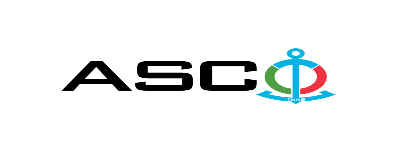 NOTIFICATION ON THE WINNER OF THE OPEN BIDDING No. AM021/2023 help by AZERBAIJAN CASPIAN SHIPPING CLOSED JOINT STOCK COMPANY on 23.02.2023 for the purchase of spare parts for Deutz BF6M1015MC auxiliary engines of the crane vessels “Shirvan-2”, “Z.Hajiyev” and “Shirvan”, which are on the balance sheet of company. Procurement Committee of "ACS" CJSCSubject of the Purchase ContractPurchase of spare parts for Deutz BF6M1015MC auxiliary engines of the crane vessels “Shirvan-2”, “Z.Hajiyev” and “Shirvan”, which are on the balance sheet of company.Name of the winning bidder company (or individual)“Atlaskorp” LLCContract price729 645.04 AZNTerms and period of delivery (Incoterms 2010)DDP BakuWorks or services performance period90 days